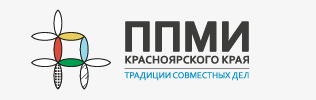 	Итоги опроса жителей Критовского сельсовета          В рамках программы «Поддержка местных инициатив» в с. Критово проведен опрос жителей для выявления приоритетных проблем, требующих решения посредством участия в программе поддержки местных инициатив. Подворовой опрос был проведен в форме заполнения опросного листа.  Решением Критовского сельского Совета депутатов установлена минимальная численность жителей, участвующих в опросе  -  20 %  от количества жителей населенного пункта достигшие  16 лет. Комиссия по проведению опроса подвела итоги проведенного опроса жителей с. Критово: Число граждан, принявших участие в опросе, составило 175человека – это 21,8% от взрослого населения с. Критово (достигшие  16 лет). В анкетах было представлено1  вариант, но также была возможность предложить свой вариант.Итоги анкетирования выглядят так: 1.приобретение навесного оборудования к трактору Беларус 82.1-100%.2. иное-0%Приглашаем жителей с. Критово принять активное участие в итоговом собрании, которое состоится  17 ноября 2023 г. в 18.00 час.  по адресу: с. Критово, ул. Переездная, 1Б, здание сельского клуба. Повестка дня итогового собрания:1.  Выбор проекта для участия в конкурсном отборе по Программе «Поддержка местных инициатив»;2.  Определение суммы вклада населения на реализацию выбранного проекта;3.  Выборы членов инициативной группы.4.  Установление размера денежного и не денежного вклада с жителей.Комиссия по проведению опроса жителей  с. Критово